Year B (2023 – 2024) Halwill Primary School – Long Term Planning – Class 4Halwill Primary School – Long Term Planning – Class 4Halwill Primary School – Long Term Planning – Class 4Halwill Primary School – Long Term Planning – Class 4Halwill Primary School – Long Term Planning – Class 4Halwill Primary School – Long Term Planning – Class 4Halwill Primary School – Long Term Planning – Class 4Halwill Primary School – Long Term Planning – Class 4Year B (2023 – 2024) Autumn Autumn Spring Spring Spring Spring Summer Summer Subject Leadership Focus RSE (JM)History (JM)RSE (JM)History (JM)Geography (JM)Science (   )Geography (JM)Science (   )Geography (JM)Science (   )Geography (JM)Science (   )RWV (LB)D.T (JM)RWV (LB)D.T (JM)Writing ModerationNARRATIVE: The Christmas Story produce final piece for moderation. RECOUNT:  Linked to history topic POETRY: The power of imagery – describe Harvest. NARRATIVE: The Christmas Story produce final piece for moderation. RECOUNT:  Linked to history topic POETRY: The power of imagery – describe Harvest. INFORMAL LETTER WRITING:  writing to a pupil from our link city school. Produce a final written piece for moderation. BALANCED ARGUMENT: link to oracy work. Select topic relevant to class topic.  INFORMAL LETTER WRITING:  writing to a pupil from our link city school. Produce a final written piece for moderation. BALANCED ARGUMENT: link to oracy work. Select topic relevant to class topic.  INFORMAL LETTER WRITING:  writing to a pupil from our link city school. Produce a final written piece for moderation. BALANCED ARGUMENT: link to oracy work. Select topic relevant to class topic.  INFORMAL LETTER WRITING:  writing to a pupil from our link city school. Produce a final written piece for moderation. BALANCED ARGUMENT: link to oracy work. Select topic relevant to class topic.  NARRATIVE: 1st Person Story  PERSUASSIVE LEAFLET: to design a leaflet Following our Federation Visit. NARRATIVE: 1st Person Story  PERSUASSIVE LEAFLET: to design a leaflet Following our Federation Visit. Federation Pupil EntitlementEnrichmentInternational Harvest Festivals/Carnivals – share geographical skill/RE activities during Harvest Festival Assembly Try food from other cultures Is Christmas celebrated everywhere in the world? International Harvest Festivals/Carnivals – share geographical skill/RE activities during Harvest Festival Assembly Try food from other cultures Is Christmas celebrated everywhere in the world? Dance – to be shared during Easter parade/Assembly/community celebration. Use school blog/letter writing to make links with a city school. Dance – to be shared during Easter parade/Assembly/community celebration. Use school blog/letter writing to make links with a city school. Dance – to be shared during Easter parade/Assembly/community celebration. Use school blog/letter writing to make links with a city school. Dance – to be shared during Easter parade/Assembly/community celebration. Use school blog/letter writing to make links with a city school. Federation Visit: City Visit, sporting event TBC Preparing for future adult life. Possible career options, STEM ambassador. Federation Visit: City Visit, sporting event TBC Preparing for future adult life. Possible career options, STEM ambassador.    Class Pupil EntitlementEnrichmentWeekly News Make do and mend – Class 4 link their learning to WW2 learning. To set up the enterprise of a second hand clothes shop.Once a half term:Money MondayTalking TuesdayWhere in the World WednesdayThinking ThursdayFluffy FridayWeekly News Make do and mend – Class 4 link their learning to WW2 learning. To set up the enterprise of a second hand clothes shop.Once a half term:Money MondayTalking TuesdayWhere in the World WednesdayThinking ThursdayFluffy FridayWeekly News A weekly puzzle that develops cross curricular linksOnce a half term:Money MondayTalking TuesdayWhere in the World WednesdayThinking ThursdayFluffy FridayWeekly News A weekly puzzle that develops cross curricular linksOnce a half term:Money MondayTalking TuesdayWhere in the World WednesdayThinking ThursdayFluffy FridayWeekly News A weekly puzzle that develops cross curricular linksOnce a half term:Money MondayTalking TuesdayWhere in the World WednesdayThinking ThursdayFluffy FridayWeekly News A weekly puzzle that develops cross curricular linksOnce a half term:Money MondayTalking TuesdayWhere in the World WednesdayThinking ThursdayFluffy FridayWeekly News Using a sewing machineOnce a half term:Money MondayTalking TuesdayWhere in the World WednesdayThinking ThursdayFluffy FridayWeekly News Using a sewing machineOnce a half term:Money MondayTalking TuesdayWhere in the World WednesdayThinking ThursdayFluffy FridayOpportunities for Diversifying the CurriculumRepresentation – positive starting points will be used.National Army Museum - The origins of African and Caribbean soldiers in the ArmyConflict and resistance within the British Empire in Africa The contributions of black men and women to Britain’s efforts in the First and Second World WarsRepresentation – positive starting points will be used.National Army Museum - The origins of African and Caribbean soldiers in the ArmyConflict and resistance within the British Empire in Africa The contributions of black men and women to Britain’s efforts in the First and Second World WarsRepresentation – positive starting points will be used.https://assets-eu-01.kc-usercontent.com/d554c971-bcd0-014b-bb17-d2b96b437da4/29867d0f-5a9e-4339-b1e2-3b0d2db2ccdc/BAB%20Activity%20Sheets.%20V7.pdfAncient Greece's visual heritage included representations of black people. Representation – positive starting points will be used.https://assets-eu-01.kc-usercontent.com/d554c971-bcd0-014b-bb17-d2b96b437da4/29867d0f-5a9e-4339-b1e2-3b0d2db2ccdc/BAB%20Activity%20Sheets.%20V7.pdfAncient Greece's visual heritage included representations of black people. Representation – positive starting points will be used.https://assets-eu-01.kc-usercontent.com/d554c971-bcd0-014b-bb17-d2b96b437da4/29867d0f-5a9e-4339-b1e2-3b0d2db2ccdc/BAB%20Activity%20Sheets.%20V7.pdfAncient Greece's visual heritage included representations of black people. Representation – positive starting points will be used.https://assets-eu-01.kc-usercontent.com/d554c971-bcd0-014b-bb17-d2b96b437da4/29867d0f-5a9e-4339-b1e2-3b0d2db2ccdc/BAB%20Activity%20Sheets.%20V7.pdfAncient Greece's visual heritage included representations of black people. Representation – positive starting points will be used.Pablo Fanque was an inspirational performer – short film BBC Teach.Representation – positive starting points will be used.Pablo Fanque was an inspirational performer – short film BBC Teach.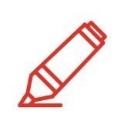 English NARRATIVE:  Fairy TalesThird person from Dr Kelley’s (The Lost Magician) perspective RECOUNT – My War Diary by Flossie Albright POETRY: Remembrance power of imageryINSTRUCTIONAL TEXT: How to put on a gas mask NARRATIVE: The Christmas Story - first personINSTRUCTIONAL TEXT: How to put on a gas mask NARRATIVE: The Christmas Story - first personNARRATIVE: myths and legends – shift from formal to informal writingPERSUASSIVE LEAFLET: visit Greece BALANCED ARGUMENT: Should Theseus have killed the Minotaur?REPORT: Living in GreeceNARRATIVE: Street Child - Third personPoetry – POETRY – I am a cat – No Nonsense Literacy NARRATIVE: Street Child - Third personPoetry – POETRY – I am a cat – No Nonsense Literacy RECOUNT: working in a Victorian factory (link to history dates and time lines to be EXPLANATION: How the circulatory system works link to scienceReading  Genre 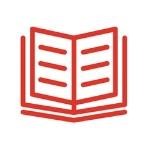 NARRATIVE: Rose Blanche – Roberto Innocenti NARRATIVE: The Lost Magician – Piers Torday Whole Class reader RECOUNT – My War Diary by Flossie Albright NARRATIVE: The Christmas story – Brian Wildsmith INSTRUCTIONAL TEXT: How to put on a gas mask. Application of WW2 poster – how to put on a gas mask. NARRATIVE: The Christmas story – Brian Wildsmith INSTRUCTIONAL TEXT: How to put on a gas mask. Application of WW2 poster – how to put on a gas mask. NARRATIVE: Myths and legends – Heather Alexander PERSUASSIVE LEAFLET: visit Greece GDS Babcock material. Exposure to professionally presented tourist leaflets. BBC Teach School Radio - https://www.bbc.co.uk/teach/schoolradio/ks2-ancient-greece/zk73nrd NARRATIVE: Myths and legends – Heather Alexander PERSUASSIVE LEAFLET: visit Greece GDS Babcock material. Exposure to professionally presented tourist leaflets. BBC Teach School Radio - https://www.bbc.co.uk/teach/schoolradio/ks2-ancient-greece/zk73nrd Non-Chronological REPORT: How to be an Ancient Greek in 25 easy steps – (Big Cats) Scoular Anderson. Whole Class reader Dorling Kindersley – Ancient Greece Balanced Argument – TBC To link to current affairs/Newsround relevant topic. NARRATIVE: Street Child - Berlie Doherty Whole Class reader POETRY – I am a cat – Book WritesNON FICTION - Life in a Victorian School (Pitkin Guide) by Bob MealingMaths 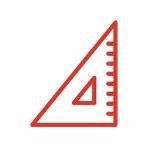 Place Value Four Operations Four Operations Prime Numbers Statistics Four Operations Prime Numbers Statistics Fractions Algebra Decimals Fractions Algebra Decimals Decimals Percentages Geometry Angles and shape/ position and direction Converting units arear and perimeter volume measures Four operations Fractions History 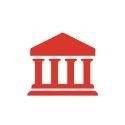 WW 11 a local study linked to the railway in Halwill Junction Ancient Greece Ancient Greece Victorians Geography 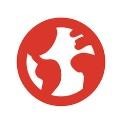 LOCATION: name and locate cities of UK HUMAN and PHYSICAL: describe settlement and land use of London LOCATION: Describe location by compass and four and six figure references PLACE KNOWLEDGE: similarities and differences between physical and human geography of Greece and UK PLACE KNOWLEDGE: similarities and differences between physical and human geography of Greece and UK GEOGRAPHICAL SKILLS and FIELDWORK: A Traffic Survey in Halwill Junction. 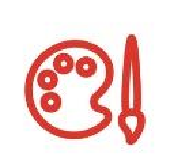 Art and DesignPerspective drawing to a vanishing point. Drawing an evacuee in proportion. shading: charcoal, pencil and water colour Perspective drawing to a vanishing point. Drawing an evacuee in proportion. shading: charcoal, pencil and water colour Propaganda posters – evoking control through colour and language Propaganda posters – evoking control through colour and language Clay – slab potsClay – slab potsWax resist – linked to Ancient Greek pots Sculpture -Mudroc face masks to use in their myths and legends. Wax resist – linked to Ancient Greek pots Sculpture -Mudroc face masks to use in their myths and legends. People in action – linked to Edward Maywerd. Simple pencil drawings and portraits of people moving. People in action – linked to Edward Maywerd. Simple pencil drawings and portraits of people moving. Patterns in art – William Morris. Symmetry and repeated pattern Work in the style of Lowry Patterns in art – William Morris. Symmetry and repeated pattern Work in the style of Lowry DT 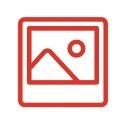 DT COOKING NUTRITION: nutrition and healthy eating. Compare the availability of food today compared to the rationing of WW2 COOKING NUTRITION: nutrition and healthy eating. Compare the availability of food today compared to the rationing of WW2 TECHNICAL KNOWLEDGE: apply knowledge of how to strengthen, stiffen and reinforce complex structures. Discuss the structure of temples. Reinforced by triangulation TECHNICAL KNOWLEDGE: apply knowledge of how to strengthen, stiffen and reinforce complex structures. Discuss the structure of temples. Reinforced by triangulation TECHNICAL KNOWLEDGE: Using electrical systems in their products. Using switches, bulbs, buzzers and motors. Recap and build on electricity from autumn term. Link to impact of electricity on Victorians TECHNICAL KNOWLEDGE: Using electrical systems in their products. Using switches, bulbs, buzzers and motors. Recap and build on electricity from autumn term. Link to impact of electricity on Victorians Science 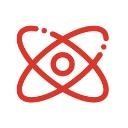 Science LIVING THINGS AND THEIR HABITATS: Describe how living things are classified into broad groups. Give reasons for classifying plants and animals LIVING THINGS AND THEIR HABITATS: Describe how living things are classified into broad groups. Give reasons for classifying plants and animals ELECTRICITY: Associate the brightness of a lamp or buzzer with the number and voltage of cells used in the circuit. Compare and discuss variations caused by electrical components. Use recognised symbols ELECTRICITY: Associate the brightness of a lamp or buzzer with the number and voltage of cells used in the circuit. Compare and discuss variations caused by electrical components. Use recognised symbols PROPERTIES AND CHANGES OF MATERIALS: Classify materials. Describe liquid, solid, gas. Set up comparative and fair tests. Demonstrate reversible and irreversible changes PROPERTIES AND CHANGES OF MATERIALS: Classify materials. Describe liquid, solid, gas. Set up comparative and fair tests. Demonstrate reversible and irreversible changes ANIMALS INCLUDING HUMANS: describe changes as humans develop to old age ANIMALS INCLUDING HUMANS: describe changes as humans develop to old age ANIMALS INCLUDING HUMANS: identify the main parts of the human circulatory system Computing 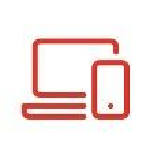 Computing Teach Computing Y5  Computing system and networks Systems and searchingTeach Computing Y5  Computing system and networks Systems and searchingTeach Computing Y5Creating Media Video productionTeach Computing Y5Creating Media Video productionTeach Computing Y5Data and Information – Flat File data basesTeach Computing Y5Data and Information – Flat File data basesTeach Computing Y5Creating media – Introduction to vector graphics Teach Computing Y5Creating media – Introduction to vector graphics Teach Computing Y5 Creating media – Introduction to vector graphics Teach Computing Y5 Creating media – Introduction to vector graphics Teach Computing Y5 Programming A Selection in physical computingPhoto editingProgramming B – selection in quizzesMusic 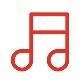 Music Charanga Music Scheme – Happy  Charanga Music Scheme – Happy  Charanga Music Scheme – Classroom Jazz Charanga Music Scheme – Classroom Jazz Charanga Music Scheme – A New Year Carol Charanga Music Scheme – A New Year Carol Charanga Music Scheme – You’ve got a friend Charanga Music Scheme – You’ve got a friend Charanga Music Scheme -Reflect, Rewind and Reply Religion  World View 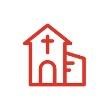 Religion  World View What does it mean for Christians to believe that God is holy and loving? What does it mean for Christians to believe that God is holy and loving? What do Christians believe Jesus did to ‘save’ people? What do Christians believe Jesus did to ‘save’ people? Why do Hindus want to be good? Why do Hindus want to be good? RSE 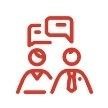 RSE VALUING DIFFERENCES – Ok to be different VALUING DIFFERENCES – Ok to be different RIGHTS and RESPONSIBILITIES -Democracy in Britain 1  RIGHTS and RESPONSIBILITIES -Democracy in Britain 1  RIGHTS and RESPONSIBILITIES -Democracy in Britain 2 RIGHTS and RESPONSIBILITIES -Democracy in Britain 2 Non Statutory Sex Education French 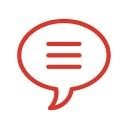 French Our Bodies – naming body parts in French Our Bodies – naming body parts in French Our Bodies – naming body parts in French Our Bodies – naming body parts in French Our Homes – naming associated vocabulary in French Our Homes – naming associated vocabulary in French Our Homes – naming associated vocabulary in French Our Homes – naming associated vocabulary in French The seasons naming associated vocabulary in French The seasons naming associated vocabulary in French The seasons naming associated vocabulary in French PE 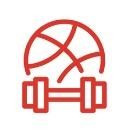 PE Dance Yoga Dance Yoga Dance Yoga Dance Yoga Games GymnasticsGames GymnasticsGames Gymnastics Games Gymnastics Games Disability Sports Games Disability Sports Games Athletics 